Covid-19 and IslandsAnguilla, British Overseas TerritoryWhat actions are being taken to protect the island community from Covid 19? In particular, how are travel restrictions being put in place and enforced? What actions will be taken should people on the island have Covid 19?What actions are being taken to ensure that essential goods and services are provided to the island community?What actions are being taken to ensure that people working on the islands, not only in the tourism sector, are sustained financially in the short term and in the long term?What actions are being taken to ensure the mental well-being of people on the islands?If you consider it appropriate, feel free to share any data about people who have Covid 19 on your island and of people who, sadly, have passed away because of Covid 19.If applicable, how are lockdown measures being relaxed?Is there anything else you want to share?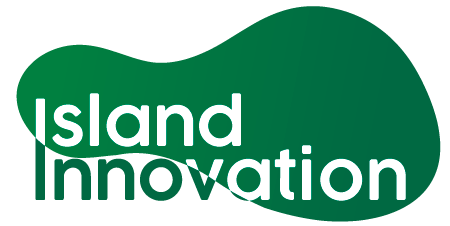 This information has been collated by the Strathclyde Centre for Environmental Law and Governance in collaboration with Island Innovation and can be found at https://www.strath.ac.uk/research/strathclydecentreenvironmentallawgovernance/ourwork/research/labsincubators/eilean/islandsandcovid-19/. RespondentDateResponseRalph BirkhoffAlquimi Renewables LLCrbirkhoff@alquimirenewables.com 25 March 2020100% lockdown from March 20th for initial 2 week period.  No persons (national or non-national) allowed to enter or leave the island.  All tourists advised well in advance so almost all departed.  Penalties for anyone transporting people on or off the island by boat.  Only emergency medical transport permitted with approval.See Caribbean Disaster Emergency Management Agency Situation Report 26 March 2020Air and sea ports closed to passenger movements for 14 days from 11.59pm on Friday 20 March. There will be no exceptions other than declared medical emergencies.RespondentDateResponse Ralph BirkhoffAlquimi Renewables LLCrbirkhoff@alquimirenewables.com 25 March 2020Self isolation.  Health Ministry guidelines for persons with symptoms at local hospital.  So far Anguilla is one of only 11 countries with no recorded cases.See Caribbean Disaster Emergency Management Agency Situation Report 26 March 2020Identified 5 quarantine sites and reconfigured a wing of the hospital for persons who need to be isolated.By the first week in April the hospital should be able to house / isolate 10 personsAnguilla will soon have the capability to test for COVID- 19 on island. Given the newness of this virus and the equipment incountry, these results will need to be verified by CARPHAAnyone suspected of having contracted COVID-19 will go to the dedicated isolation unit at Princess Alexandra Hospital. The
additional temporary isolation capacity is now ready to receive patients, should the need arise.Respondent DateResponseRalph BirkhoffAlquimi Renewables LLCrbirkhoff@alquimirenewables.com 25 March 2020All shipping and transport of goods still open and working fine.  No fuel shortages.  No price gouging happening.The main issue continues to be food security.  While food imports still arriving and supermarket shelves are still full, in the medium to long term this still needs to be solved.See Caribbean Disaster Emergency Management Agency Situation Report 26 March 2020The movement of cargo into Anguilla remains unrestricted.Regulations will shortly come into force fixing the maximum price for a number of key commodities. Shops and merchants charging more than these prices will face legal penalty.Respondent DateResponseRalph BirkhoffAlquimi Renewables LLCrbirkhoff@alquimirenewables.com 25 March 2020No official declaration at this point in time.  Local banks are offering forgiveness on loan payments for 3 months. Restaurants are not officially closed, but most closing or offering take out service only.See Caribbean Disaster Emergency Management Agency Situation Report  26 March 2020The Government of Anguilla is very much concerned about the economic consequences of this pandemic which includes the layoffs and reduction of hourly wages for workers. They are due to outline their programme of support.Respondent DateResponseRalph BirkhoffAlquimi Renewables LLCrbirkhoff@alquimirenewables.com 25 March 2020Social departments providing assistance but honestly very limited social issues.  It is just like off season here now and people are used to it here.Respondent DateResponseRalph BirkhoffAlquimi Renewables LLCrbirkhoff@alquimirenewables.com 25 March 2020As of 26 March:Two confirmed cases.60 people are on quarantine orders. Of these, 56 are on self-quarantine.Respondent DateResponseRespondent DateResponse